We want you to stay safe online. Remember that anything you do on the computer, phone, tablet or internet may be seen by someone else.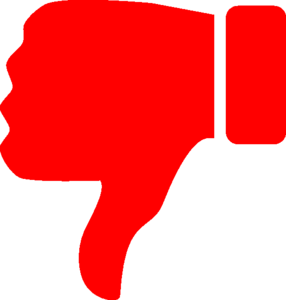 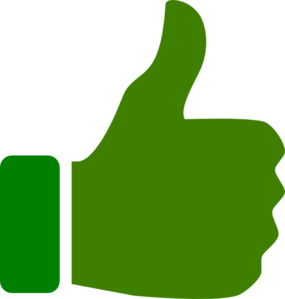 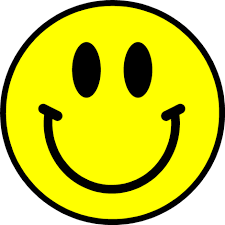 